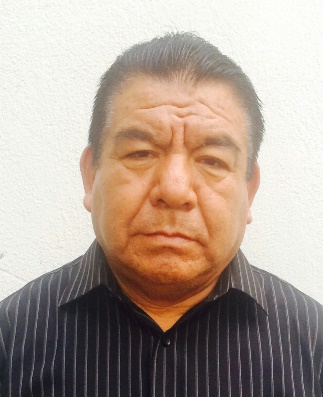 JEFE DE EDUCACIÓNTítuloMtro. En Planeación EducativaMtro. En Planeación EducativaNombreVillabaldo García LopézVillabaldo García LopézTeléfono (s): 3737341549Teléfono (s): 3737341549Correo Electrónico: teosolluna@outlook.comFormación AcadémicaFormación AcadémicaFormación AcadémicaFormación AcadémicaLic. Administrador Industrial egresado del Instituto Politécnico Nacional (IPN)Mtro. En Planeación Educativa egresado del Centro de Estudios Superiores en Educación (CESE)Formación AcadémicaLic. Administrador Industrial egresado del Instituto Politécnico Nacional (IPN)Mtro. En Planeación Educativa egresado del Centro de Estudios Superiores en Educación (CESE)Formación AcadémicaLic. Administrador Industrial egresado del Instituto Politécnico Nacional (IPN)Mtro. En Planeación Educativa egresado del Centro de Estudios Superiores en Educación (CESE)Experiencia LaboralIniciativa Privada Autotransportes de carga de la Central de Abastos S.A. de C.V. 21 años de servicio como administrador titular.Docencia 32 años de servicio en Educación Media SuperiorExperiencia LaboralIniciativa Privada Autotransportes de carga de la Central de Abastos S.A. de C.V. 21 años de servicio como administrador titular.Docencia 32 años de servicio en Educación Media SuperiorExperiencia LaboralIniciativa Privada Autotransportes de carga de la Central de Abastos S.A. de C.V. 21 años de servicio como administrador titular.Docencia 32 años de servicio en Educación Media Superior